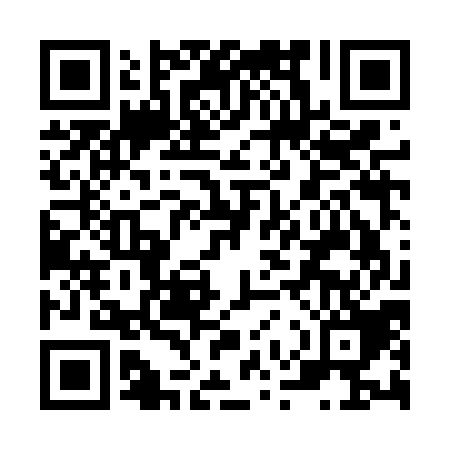 Ramadan times for Pernik, BulgariaMon 11 Mar 2024 - Wed 10 Apr 2024High Latitude Method: Angle Based RulePrayer Calculation Method: Muslim World LeagueAsar Calculation Method: HanafiPrayer times provided by https://www.salahtimes.comDateDayFajrSuhurSunriseDhuhrAsrIftarMaghribIsha11Mon5:135:136:4612:384:436:306:307:5812Tue5:115:116:4512:374:446:316:317:5913Wed5:095:096:4312:374:456:326:328:0114Thu5:075:076:4112:374:466:336:338:0215Fri5:055:056:3912:374:476:356:358:0316Sat5:035:036:3812:364:486:366:368:0517Sun5:025:026:3612:364:486:376:378:0618Mon5:005:006:3412:364:496:386:388:0719Tue4:584:586:3212:364:506:396:398:0820Wed4:564:566:3112:354:516:406:408:1021Thu4:544:546:2912:354:526:426:428:1122Fri4:524:526:2712:354:536:436:438:1223Sat4:504:506:2512:344:546:446:448:1424Sun4:484:486:2412:344:556:456:458:1525Mon4:464:466:2212:344:556:466:468:1626Tue4:444:446:2012:334:566:476:478:1827Wed4:424:426:1812:334:576:496:498:1928Thu4:404:406:1712:334:586:506:508:2029Fri4:384:386:1512:334:596:516:518:2230Sat4:374:376:1312:325:006:526:528:2331Sun5:355:357:111:326:007:537:539:241Mon5:335:337:101:326:017:547:549:262Tue5:315:317:081:316:027:557:559:273Wed5:285:287:061:316:037:577:579:284Thu5:265:267:051:316:037:587:589:305Fri5:245:247:031:306:047:597:599:316Sat5:225:227:011:306:058:008:009:337Sun5:205:206:591:306:068:018:019:348Mon5:185:186:581:306:078:028:029:369Tue5:165:166:561:296:078:038:039:3710Wed5:145:146:541:296:088:048:049:39